BOSNA I HERCEGOVINAFEDERACIJA BOSNA I HERCEGOVINAKANTON SARAJEVOJU „TREĆA OSNOVNA ŠKOLA“ ILIDŽAKrizni plan pripravnosti i odgovora na pojavu virusa COVID 19Ilidža, 01.09.2021.godineShodno Uputstvu Ministarstva za odgoj i obrazovanje Kantona Sarajevo o organizovanju i realizaciji odgojno-obrazovnog rada u osnovnim i srednjim školama na području Kantona Sarajevo u školskoj 2021/22. godini,  broj; 11-04-34-32471-1/21 od 27.08.2021.godine, a na osnovu  Zaključka Vlade Kantona Sarajevo broj: 02-04-31997-5/21 od 26.08.2021. godine, direktor škole donosiKrizni planpripravnosti i odgovora na pojavu virusa COVID 19Član 1.(Tim za praćenje inplementacije kriznog plana)Tim za praćenje implementacije kriznog plana  u JU „Treća osnovna škola“ Ilidža čine:Aida Pleh-direktorAmir Aljović-koordinatorAmela Tinjak-članAdisa Gigić-članNermina Mušanović-članČlan 2.( Svrha donošenja Kriznog plana)U cilju obezbjeđivanja uslova za organizaciju, kvalitet i realizaciju odgojno-obrazovnog rada i svih ostalih aktivnosti u školi, te primjene mjera zaštite i sigurnosti zdravlja učenika, radnika i roditelja učenika preporučenih od strane nadležnih organa i institucija, donosi se Krizni plan pripravnosti i odgovora na pojavu virusa COVID 19 JU „Treća osnovna škola“ Ilidža ( u daljem tekstu: Krizni plan škole).Član 3. (Postupak i mjere)Obavezni postupak za sve radnike škole:Radnici, roditelji i učenici škole dužni su da se pridržavaju svih propisanih epidemioloških mjera,  preporuka i smjernica nadležnih organa i institucija.Neophodno je smanjiti protok/dolazak osoba koje nisu radnici škole, roditelji i učenici škole.               Boravak u zbornici i ostalim prostorijama škole treba biti u manjem obimu.Odgovornost je na roditeljima da na dnevnoj bazi kontrolišu tjelesnu temperaturu učenika prije i  poslije nastave.Obaveza je roditelja da ne šalju učenike u školu ukoliko imaju bilo kakve simptome CIVID-19 ili   sezonske  gripe, nego da se jave ljekaru za daljnja uputstva za liječenje.U slučaju da je porodica ili učenik imao bliski kontakt sa inficiranom osobom roditelj obavještava školu i učenik se preventivno upučuje da prati nastavu od kuće u trajanju od 15 dana.Škola zadržava pravo da u svakom momentu može mjeriti temperaturu učeniku ukoliko učenik pokazuje vanjske manifestacije bolesti ili slabosti organizma.U školi je određena prostorija za izolaciju učenika kod kojih se pojave eventualni simptomi bolesti COVID -19, koja je jasno označena. Učenici kod kojih se pojave simptomi bolesti čekaju u prostoriji za izolaciju do dolaska roditelja.Uprava škole i razrednici dužni su obavijestiti roditelje o sljedećem:Da ne dolaze u pratnji učenika ako imaju simptome respiratorne bolesti (povišenu tjelesnu temperaturu,  kašalj, teškoće u disanju, ako im je izrečena mjera samoizolacije ili ako imaju saznanja da su zaraženi sa  COVID-19 ili došli u kontakt sa COVID-19 pozitivnom osobom.Da ne dovode dijete u školu ako dijete ima simptome respiratorne bolesti (povišena tjelesna  temperatura,  kašalj, teškoće u disanju, ako ima izrečenu mjeru samoizolacije te ako je dijte zaraženo s  COVID-19 ili  došlo u kontakt sa COVID-19 pozitivnom osobom.Ukoliko učenik razvije bilo koji od simptoma COVID-19 ili sezonske gripe u školi, učenik se izoluje u  posebnu prostoriju,  nastavnik kontaktira drugo ovlašteno lice škole (pedagoga, sekretara, direktora  škole) da pozove roditelje učenika, da odmah dođu po učenika u školu i odvedu ljekaru. Dok se kontaktira roditelj i dok roditelj ne preuzme učenika o učeniku se vodi briga u školi.Ukoliko se potvrdi COVID-19 kod učenika ili nastavnika ostatak odjeljenja radi po ustaljenom modelu uz nastavak poštivanja svih epidemioloških mjera. S obzirom na zakonsku obavezu poštivanja svih mjera prevencije, smatra se da se nastava može nesmetano odvijati po ustaljenom modelu.Ukoliko se u istom odjeljenju u toku od 6 dana pojavi još jedan ili više učenika sa sumnjom ili dokazanim oboljenjem COVID-19 cijelo odjeljenje ide 14 dana u izolaciju i prati online nastavni proces.Ukoliko je roditelj/staratelj ili član domaćinstva pod sumnjom na COVID-19 ili je dokazano pozitivan, učenik se smatra visokorizičnim kontaktom i ne dolazi u školu. Roditelji dalje postupaju po preporuci ljekara.Ukoliko je član domaćinstva nastavnika ili drugog zaposlenika pod sumnjom od COVID-19, a ako nastavnik ili drugi zaposlenik nije vakcinisan smatra se visoko rizičnim kontaktom i ne dolazi u školu na posao. Učenici kojima taj nastavnik predaje ostaju u školi ukoliko su se pridržavali higijensko – epidemioloških mjera.Nastavnik ili drugi zaposlenik škole koji su vakcinisani sa 2 doze vakcine, a od druge doze je prošlo najmanje 14 dana, ne ide u izolaciju, čak i u slučaju bliskog kontakta sa oboljelim.U slučaju pojave simptoma ostaje kući.U slučaju da uprava škole ima epidemiološku sumnju prilikom realizacije neposrednog odgojno-  obrazovnog procesa u vezi sa infekcijom COVID-19,  kontaktirat će epidemilošku službu. U slučaju infekcije obaveza je svih radnika škole, da održavaju situaciju mirnom,   staloženom bez širenja panike  i da postupaju po epidemiološkim  mjerama i smjernicama i   organizaciono obezbjede nastavak daljnjeg nastavnog procesa učenicima koji nisu bili izloženi.Tim za praćenje implementacije kriznog plana škole dužan je voditi evidenciju u skladu sa tabelama  Kontrolna lista za upravljanje odgovorom na COVID-19 dostavljene od JU Zavod za javno zdravstvo  Kantona Sarajevo. Svi zaposlenici dužni su redovno ispunjavati Listu kontakata za taj dan.Škola je dužna voditi evidenciju o broju učenika i radnika (posebno za nastavnike i posebno za ostale radnike) oboljelih od COVID-19 i na poziv Ministarstva ili Zavoda za javno zdravstvo Kantona   Sarajevo, dostaviti izvještaj i informacije.Za sva dodatna pitanja i podršku u provođenju važečih higijensko-epidemioloških mjera i provođenje  osnovnih principa prevencije širenja korona virusa škola će se obratiti JU Zavodu za javno zdravstvo  Kantona Sarajevo na e-mail mirza.mrakovic@zzjzks.ba i telefon 033/622 028.Škola je dužna da revidira Krizni plan pripravnosti i prilagodi Uputstvu.U učionicama će biti vizuelni materijal poput postera i brošura koje ukazuju na važnost održavanja fizičke distance i potrebe održavanja lične higijene. Za svaku učionicu će na ulazu na stolici stajati dezinfekciono sredstvo za slobodnu upotrebu učenicima i nastavnicima. Učionice moraju biti uvijek  prozračne.Član 4.(Organizacija rada, trajanje časa)Čas traje 45 minuta.Prva smjena  počinje u  8:00 a završava u 13:05 sati. Druga smjena za učenike od I do V razreda   počinje u 14:00  a završava  u 18:15 sati. Druga smjena za učenike od VI do IX razreda počinje u 13:00 a završava u 18:15 sati.Nakon završetka svake smjene  učionice se prozračuju, čiste i dezinfikuju.Član 5. (Odmori i pauze)Mali odmor traje 5 minuta, a veliki odmor 15 minuta.     Učenici razredne nastave ( od 1.- 5. razreda) mogu veliki odmor provesti u dvorištu škole uz prisusto nastavnika i voditi računa o poštivanju higijensko-epidemioloških mjera.Učenici predmetne nastave (od 6. – 9. razreda) veliki odmor provode u učionici u kojoj prate nastavu  kako bi se izbjegle gužve i mješanje grupa.Redari u odjeljenju se uključuju u praćenje provođenja higijensko-epidemioloških mjera u  učionicama za vrijeme odmora.U vrijeme odmora  preporučeno je pojačano prisustvo nastavnika.Član 6.(Učeničke užine)U učionici je moguće  konzumiranje užina za grupu koja prati nastavu.Nije dozvoljeno korištenje zajedničkih prostorija  škole za konzumiranje užina.Potrebno je stalno podsjećanje na higijenu ruku i površina kao i provođenje higijensko-epidemioloških mjera.Član 7.(Vannastavne aktivnosti)Vannastavne aktivnosti se mogu organizovati u online okruženju uz maksimalno korištenje video/audio poziva u aktivnoj interakciji nastavnika sa učenikom ili u školi ili van objekta škole. Odvijanje vannastavnih aktivnosti u školi ili van objekta škole, moguće je pod istim higijensko-epidemiološkim uslovima kao za redovan nastavni process.Dodatna i dopunska nastava  organizira se u školi pod istim higijensko-epidemiološkim uslovima kao  za redovan nastavni proces.Član 8.(Tjelesni i zdravstveni odgoj)Tjelesni i zdravstveni odgoj realizira se u fiskulturnoj sali. Kad uslovi dozvoljavaju, nastavu tjelesnog i zdravstvenog odgoja održavati na školskom igralištu. Obavezno je poštivanje higijensko-epidemioloških mjera u svlačionicama i za vrijeme izvođenja nastave tjelesnog i zdravstvenog odgoja. Sve vrijeme se mora održavati fizička distance, a aktivnosti se organizuju tako da ne zahtjevaju  djeljenje ili dodavanje rekvizita. Za vrijeme fizičkih aktivnosti učenici ne nose maske.Član 9.(Rad školske biblioteke)Biblioteka škole stoji na raspolaganju  svim učenicima škole uz strogo pridržavanje higijensko-epidemioloških mjera i bez zadržavanja u prostorijama škole.Član 10.(Učenici sa teškoćama)Za vrijeme trajanja nastave uz nastavnika sa učenikom u učionici može biti prisutan i asistent, stručni saradnik škole i članovi Mobilnog tima za podršku inkluzivnom obrazovanju, uz obavezno poštivanje važečih epidemioloških mjera.Inkluzivni odgoj i obrazovanje za učenike sa teškoćama u razvoju u online okruženju mora se kontinuirano realizirati. Škola će u saradnji sa asistentima i članovima Mobilnog stručnog tima pružat će podršku nastavnicima i roditeljima učenika sa teškoćama u razvoju.Član 11.(Nošenje maske)Obavezno je nošenje maski preko usta i nosa za zaštitu respirativnog sistema u zatvorenom prostoru sve vrijeme za sve osobe koje borave u školi. Učenici od 6 do 11 godina su izuzeti od obaveznog nošenja maski dok su u učionici. Djeca koja imaju probleme sa disanjem zbog hroničnih bolesti i djeca koja ne mogu skidati maske bez pomoći druge osobe, osobe sa oštećenjem sluha, učenici za vrijeme realizacije nastave iz predmeta Tjelesni i zdravstveni odgoj nisu obavezni nositi masku.Učenici koji zbog oboljenja imaju povečan rizik od komplikacija izazvanih COVID-19, mogu nastavu pohađati od kuće samo na osnovu izvoda iz medicinske dokumentacije kojeg izdaje nadležni ljekar javne zdravstvene ustanove. Škola je dužna roditeljima ostaviti razuman rok za dostavu izvoda iz medicinske dokumentacije.Škola je dužna da za sve učenike osigura optimalan model praćenja nastave.Član 12.(Roditeljski i  informativni sastanci)Nastavnici održavaju komunikaciju sa roditeljima na informativnim i konsultativnim online sastancima. Razrednik održava informativne sastanke najmanje jednom u dvije sedmice, na sličan način i nastavnici koji nisu razrednici održavaju konsultativne online sastanke. Roditelji zadržavaju pravo da dobiju dodatne termine za informacije i konsultacije.Sjednice stručnih organa škole kao i sastanci sa Vijećem roditelja i Vijećem učenika, roditeljski i informativni sastanci održavaju se online.Škola može navedene sastanke organizovati uživo u prostorijama škole  u skladu sa preporukama i smjernicama kriznih štabova u pogledu dozvoljenog broja osoba u zatvorenom prostoru.Član 13.(Prijem učenika prvog razreda)Škola može organizirati prijem učenika u prvi razred  u dvorištu škole, fiskulturnoj Sali, holu škole ili, ako uslovi dozvoljavaju, u odjeljenjima, sa posebnim terminima za prijem svakog odjeljenja.Član 14( Iznajmljivanje fiskuturne sale)	Po završetku nastave, u terminu od 18:00 do 21:00 sati fiskulturna sala škole se    iznajmljuje sportskim klubovima. U fiskulturnoj sali, u okviru treninga može biti 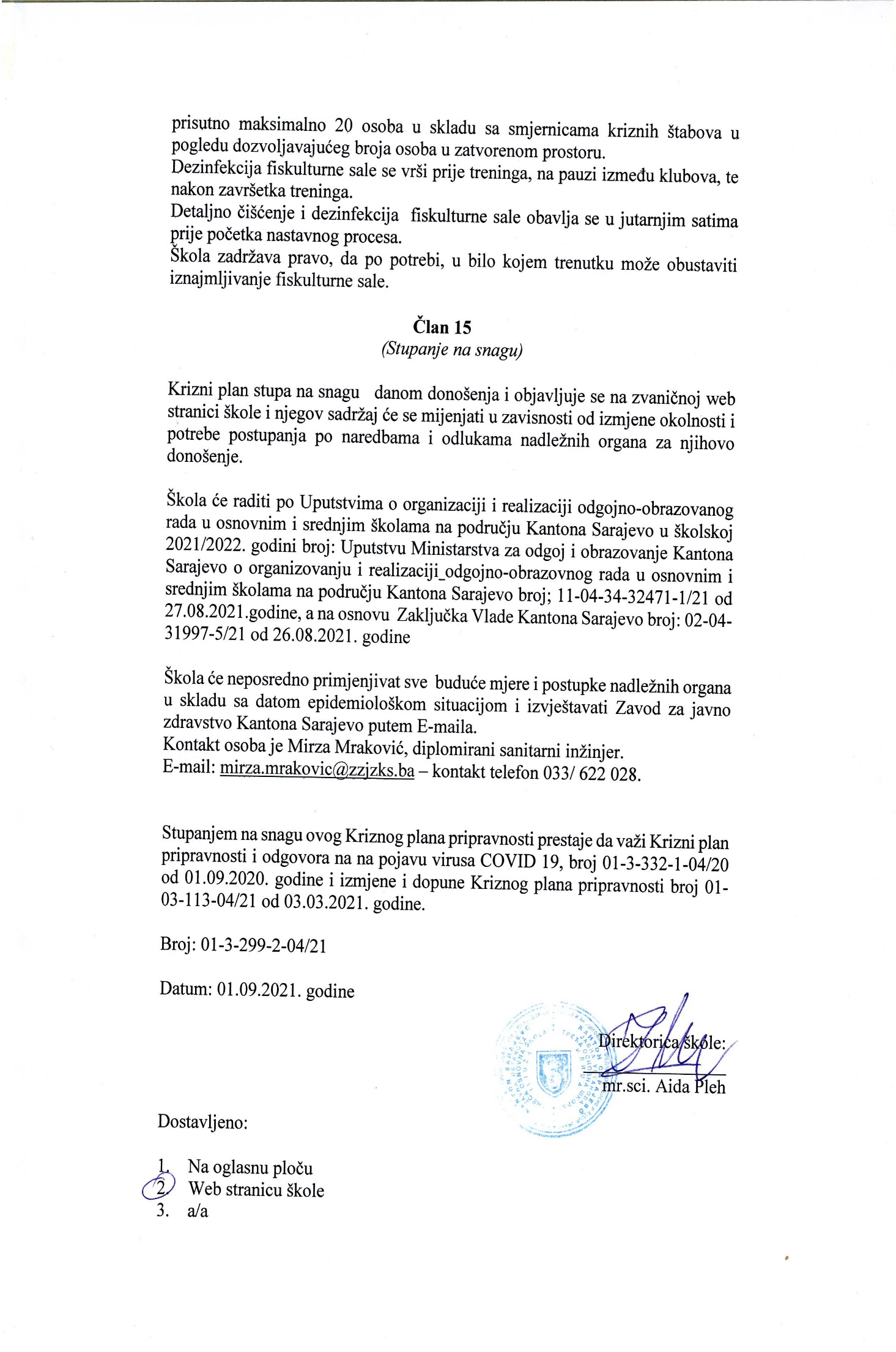 